Infos CGT- Infos CGT - Infos CGT - Infos 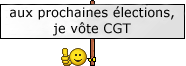 Septembre 2014Elections professionnelles 2014La direction a convoqué les organisations syndicales ce mardi 23 septembre afin de discuter de l’organisation des élections professionnelles du Comité d’Entreprise et des Délégués du Personnel prévues le mardi 4 novembre 2014.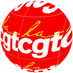 La campagne électorale est lancée officiellement.C’est le moment où les tracts, les campagnes de dénigrements, les désaccords et les attaques vont se multiplier. Nous, CGT, nous n’avons pas pour habitude de jouer à ce jeu là et ce n’est pas aujourd’hui que nous allons commencer.Nos seules priorités sont les intérêts des salariés.Comme en 2010, vous allez élire vos représentants pour les 4 années à venir c’est à dire jusqu’en 2018. Ces années vont être déterminantes pour le maintien de l’emploi, le maintien de tous nos acquis. La direction cherchera à les revoir à la baisse par tous les moyens. Les conditions de travail, l’état de santé de chaque salarié, les salaires sont un enjeu et restent au centre de nos préoccupations. Nous, CGT, nous allons développer, discuter et vous informer de toutes les raisons qu’il y a de voter pour l’équipe militante CGT qui a du Punch.La CGT ne vous fera pas de promesses mais elle s’engage à mettre tous les moyens nécessaires à défendre vos intérêts comme elle l’a toujours fait. 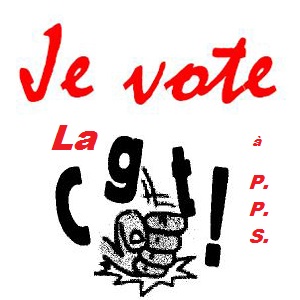 Tous ensemble,on vote la CGT